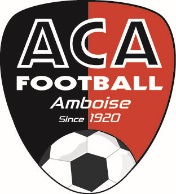 L'ACA Amboise Football recrute un Service Civique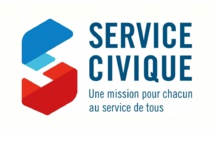 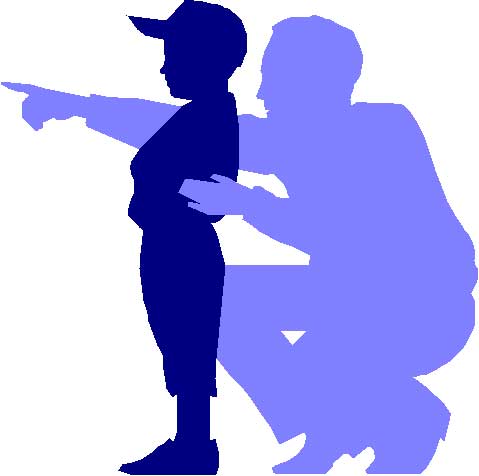 Fiche de Poste Structure d’accueil : AC Amboise  Foot - STADE GEORGES BOULOGNE 37400 AmboiseDurée du contrat : 8 mois (A partir du 1er septembre 2024 ou 1er octobre 2024)Pré-requis :  Avoir 18 ans révolus à la date de signature du contratRémunération : Une indemnité de 504.98 euros net + une prestation de 114.85 euros soit 619.83 euros/moisVolume horaire : 24h/semaineLes missions au sein du club :Animer et développer le P.E.F (Programme Educatif Fédéral)Participer aux activités développées par l’école de football : accueil des jeunes joueurs, mise en place de séances, encadrement (séances + compétitions) accompagnéParticiper aux opérations chargées de promouvoir la pratique du football dans les quartiersParticiper aux réunions techniquesParticiper aux stages vacancesValoriser  les actions du clubAider aux tâches administratives du clubParticiper aux manifestations organisées par le club (tournois, galette, brocante, journées partenaires…..)Accompagnement pendant la mission :Un tuteur : secrétaire général du clubLe responsable technique du pôle « jeunes » (B.E.E.S 2 et D.E.S)Les responsables des catégories U7 à U11Formations proposées pendant la mission : - Module(s) CFF proposé(s) par le district- Formation aux premiers secours PSC1- Projet d'avenirCONTACT : Stéphane Gougé    06-63-60-50-09     /     stephane.gouge@laposte.net